Dear …………..(insert name of LD Champion),My name is…………….. I am ……years old and I have a Learning Disability. Please make sure I am on your Learning Disability Register.Below is some useful information about me.I would like to have my Annual Health Check. Please contact ……………..(me / my parents / carer) to arrange an appointment.I can / cannot come to the surgery for this. Below are some reasonable adjustments I will need when we meet.Thank you(name)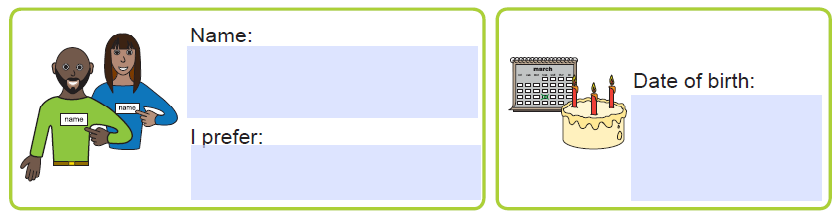 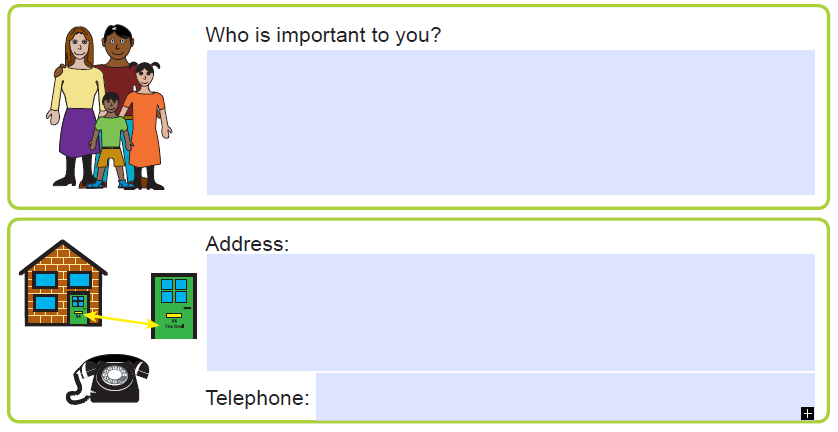 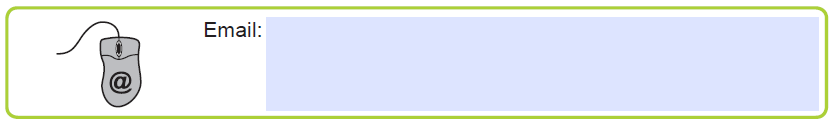 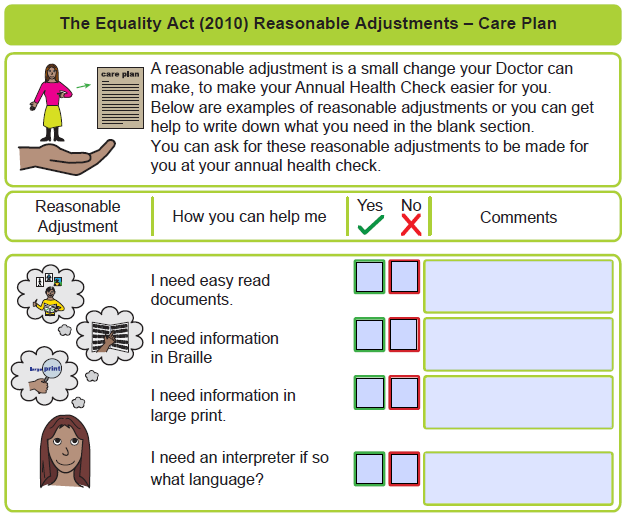 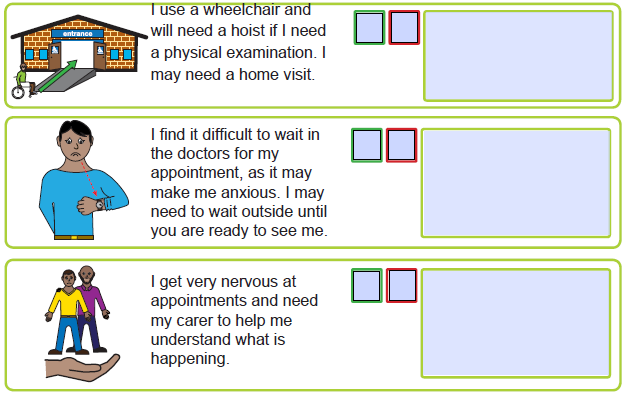 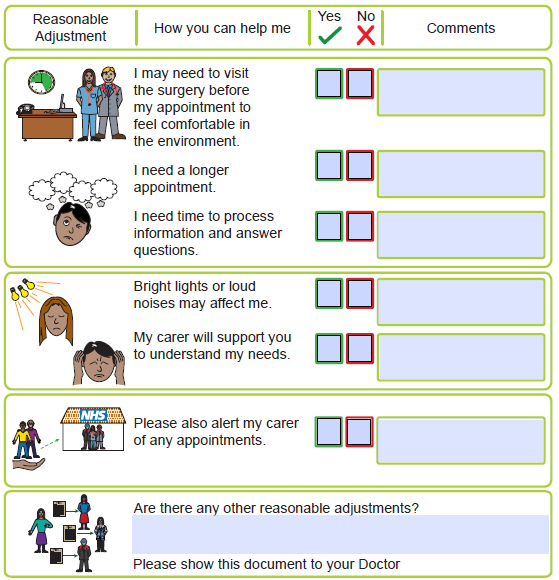 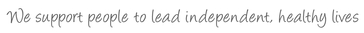 